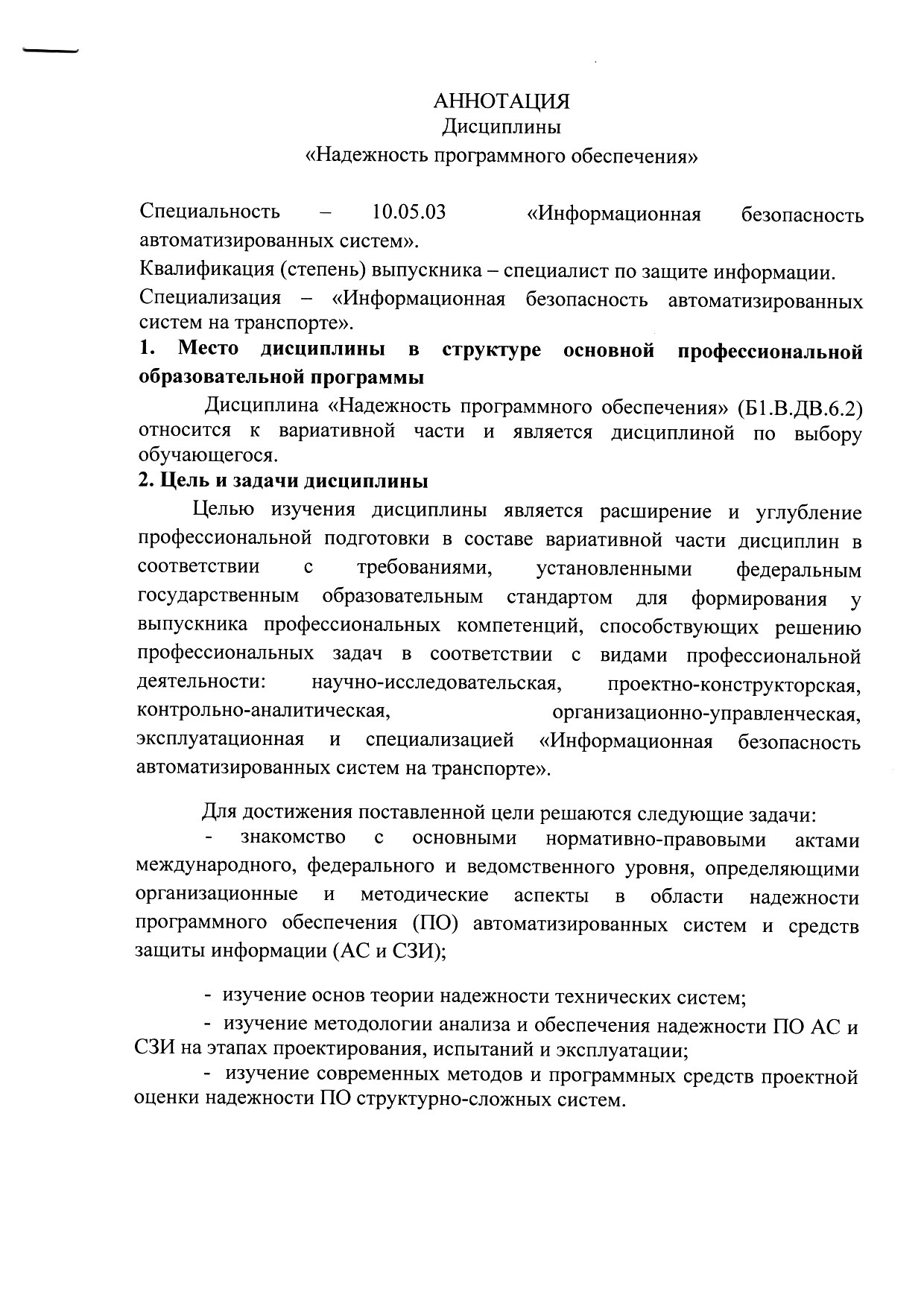 3. Перечень планируемых результатов обучения по дисциплинеИзучение дисциплины направлено на формирование следующих профессиональных компетенций: ПК-24, ПК-25.В результате освоения дисциплины обучающийся должен:ЗНАТЬ:основные понятия теории надежности;способы расчета оценочных показателей надежности аппаратных и программных средств автоматизированных систем обработки информации и управления;способы повышения надежности ПО систем.УМЕТЬ: выбирать и оценивать различные структуры ПО систем с точки зрения надежности;оценивать показатели надежности программного обеспечения на этапах проектирования, испытаний и эксплуатации.ВЛАДЕТЬ: методами  проектирования систем, удовлетворяющих заданным требованиям надежности;методиками оценки показателей качества и эффективности ЭВМ и вычислительных систем.4. Содержание и структура дисциплиныВведение в дисциплинуНадежность ПО и система эксплуатационных свойствСтабильность ПО АС и СЗИУстойчивость ПО АС и СЗИВосстанавливаемость ПО АС и СЗИГотовность как комплексная характеристика надежности ПО АС и СЗИАвтоматизация моделирования надежности АС и СЗИ5. Объем дисциплины и виды учебной работыОбъем дисциплины – 108 час, зачетные единицы - 3 час, в том числе:лекции – 36 час.лабораторные работы – 18 час.самостоятельная работа – 27 час.контроль -27 час.форма контроля знаний – экзамен.